БАШҠОРТОСТАН РЕСПУБЛИКАҺЫ                                      РЕСПУБЛИка БАШКОРТОСТАН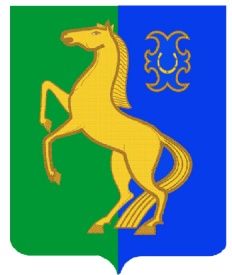             ЙƏРМƏКƏЙ районы                                                       совет сельского поселения        муниципаль РАЙОНЫның                                                  спартакский сельсовет                              СПАРТАК АУЫЛ СОВЕТЫ                                                     МУНИЦИПАЛЬНОГО РАЙОНА            ауыл БИЛƏмƏҺе советы                                                       ЕРМЕКЕЕВСКий РАЙОН452182, Спартак ауыл, Клуб урамы, 4                                              452182, с. Спартак, ул. Клубная, 4    Тел. (34741) 2-12-71                                                                                    Тел. (34741) 2-12-71       Тел. (34741) 2-12-71,факс 2-12-71                                                                  Тел. (34741) 2-12-71,факс 2-12-71       е-mail: spartak_selsovet@maiI.ru                                                                      е-mail: spartak_selsovet@maiI.ru                                           ҠАРАР                                    № 14                    РЕШЕНИЕ         « 18 »  сентябрь 2019 й.	                               « 18 »  сентября  2019 г.     Об утверждении решения  Постоянной комиссии  по социально-гуманитарным вопросам Совета сельского поселения Спартакский сельсовет муниципального района Ермекеевский район Республики Башкортостан    об избрании председателя Постоянной комиссии  В соответствии со статьей 15 Регламента Совета сельского поселения Спартакский  сельсовет муниципального района Ермекеевский район Республики Башкортостан Совет сельского поселения Спартакский сельсовет муниципального района Ермекеевский  район Республики Башкортостан решил:утвердить решение Постоянной комиссии по социально- гуманитарным Совета сельского поселения Спартакский  сельсовет муниципального района Ермекеевский район Республики Башкортостан об избрании на должность председателя Постоянной комиссии Сокову Нафису Зуфаровну – депутата от избирательного округа № 7.Глава сельского поселения  Спартакский сельсоветмуниципального района  Ермекеевский  районРеспублики Башкортостан                                                              Ф.Х. Гафурова                                    